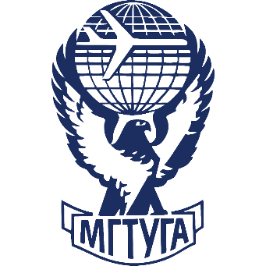 Здесь Вы можете заполнить электронную заявку на обучение на Курсах предпрофессиональной подготовкиЗаявка на обучениеЗаявка на обучениеФИО родителя (если обучающийся несовершеннолетний)ФИО обучающегося*Контактный телефон*E-mail*Номер школы (места обучения)*КлассКакие именно курсы Вас интересуют*Курсы 8 месяцев